 Dětský přírodovědný zájmový kroužek  „PANDÍCI“ a Koňský dvorec Chmelištná  pořádají v rámci akce Fotbal pro rozvoj                                v pátek 26.6.2015 od 15.00 hodin MALOVÁNÍ KŘÍDOU 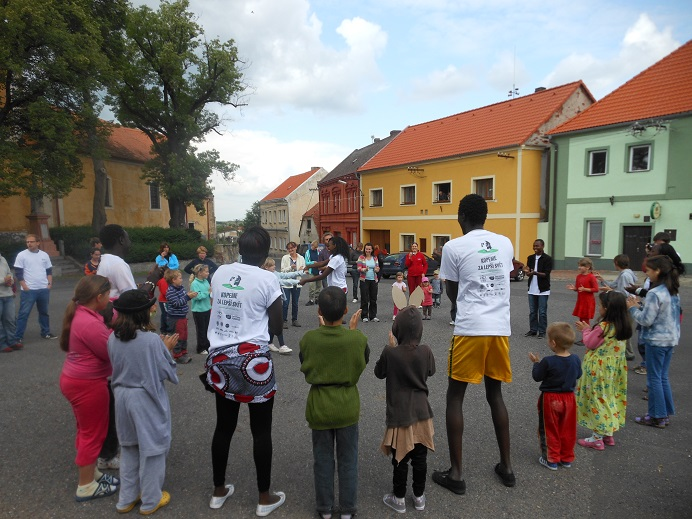 na téma AFRIKANa co se můžete těšit? Africké bubnování, africké tance a zpěv v podání návštěvy z Keni, soutěž o nejhezčí díla, odměna pro všechny malíře.V případě deštivého počasí se akce ruší!